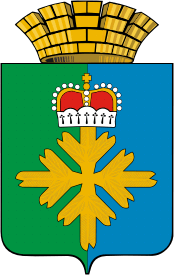 ДУМА ГОРОДСКОГО ОКРУГА ПЕЛЫМ      СЕДЬМОЙ  СОЗЫВДВАДЦАТЬ ВТОРОЕ ЗАСЕДАНИЕРЕШЕНИЕот 19.10.2023 г. № 47/22п. ПелымВ соответствии со статьей 53  Федерального закона от 31 июля 2020 года № 248-ФЗ «О государственном контроле (надзоре) и муниципальном контроле в Российской Федерации»,  руководствуясь Уставом городского округа Пелым, письмом Министерства  энергетики и жилищно-коммунального хозяйства Свердловской области № 11-05-09/7308 от 25.08.2023 года, Дума городского округа ПелымРЕШИЛА:1. Внести в Перечень индикаторов риска нарушения обязательных требований при осуществлении муниципального контроля в сфере благоустройства в городском округе Пелым, утверждённые Решением Думы городского округа Пелым от 19.08.2021 года № 35/48 «Об утверждении Положения о муниципальном контроле в сфере благоустройства в городском округе Пелым» следующие изменения:1) Перечень индикаторов риска нарушения обязательных требований при осуществлении муниципального контроля в сфере благоустройства в городском округе Пелым изложить в новой редакции: «Индикаторами риска нарушения обязательных требований при осуществлении муниципального контроля в сфере благоустройства в городском округе Пелым являются:Поступление в орган муниципального контроля обращений граждан, юридических лиц, сведений от органов государственной власти, органов местного самоуправления, из средств массовой информации, сети «Интернет», которые могут свидетельствовать о наличии признаков несоответствия объектов муниципального контроля обязательным требованиям, установленным Правилами благоустройства, таких как: наличие  мусора  и  иных  отходов  производства  и  потребления на прилегающей территории или на иных территориях общего пользования; наличие на прилегающей территории карантинных, ядовитых и сорных растений, порубочных остатков деревьев и кустарников; наличие самовольно нанесенных надписей или рисунков на фасадах нежилых зданий, строений, сооружений, на других стенах зданий, строений, сооружений, а также на иных элементах благоустройства и в общественных местах;наличие препятствующей свободному и безопасному проходу граждан наледи на прилегающих территориях;наличие сосулек на кровлях зданий, сооружений;наличие ограждений, препятствующих свободному доступу маломобильных групп населения к объектам образования, здравоохранения, культуры, физической культуры и спорта, социального обслуживания населения;уничтожение или повреждение специальных знаков, надписей, содержащих информацию, необходимую для эксплуатации инженерных сооружений;осуществление земляных работ без разрешения на их осуществление либо с превышением срока действия такого разрешения;создание препятствий для свободного прохода к зданиям и входам в них, а также для свободных въездов во дворы, обеспечения безопасности пешеходов и безопасного  пешеходного  движения,  включая  инвалидов  и  другие маломобильные группы населения, при осуществлении земляных работ;размещение транспортных средств на газоне или иной озеленённой, или рекреационной территории, размещение транспортных средств на которой ограничено Правилами благоустройства;удаление (снос), пересадка деревьев и кустарников без порубочного билета или разрешения на пересадку деревьев и кустарников, в случаях, когда удаление (снос) или пересадка должны быть осуществлены исключительно в соответствии с такими документами;выпас сельскохозяйственных животных и птиц на территориях общего пользования.2.  Наличие  2-х  и  более  протоколов  об административных правонарушениях, составленных в течение календарного года в отношении контролируемого лица по результатам контрольных (надзорных) мероприятий, проведенных в рамках муниципального контроля в сфере благоустройства.3. Выявление фактов непринятия контролируемым лицом, получившим предостережение о недопустимости нарушения обязательных требований в сфере благоустройства, мер по обеспечению соблюдения данных требований».        2. Опубликовать настоящее решение  в информационной газете «Пелымский вестник».3. Разместить настоящее решение на официальном сайте городского округа Пелым в информационно-телекоммуникационной сети «Интернет».4. Контроль за исполнением настоящего решения возложить на постоянную комиссию по жилищно-коммунальному хозяйству, и землепользованию, муниципальной собственности (Логинова А.В.).О внесении изменений в Положение о муниципальном контроле в сфере благоустройства в городском округе Пелым, в перечень индикаторов риска нарушения  обязательных требований при осуществлении муниципального контроля в сфере благоустройства в городском округе Пелым утвержденные решением Думы городского округа Пелым № 35/48 от 19.08.2021 Глава городского округа Пелым                                    Ш.Т.Алиев                                                                                   Заместитель председателя                        Думы  городского округа Пелым	И.А.Ульянова